附件2河源市2022年城镇老旧小区改造项目与历史文化资源保护利用资金绩效目标表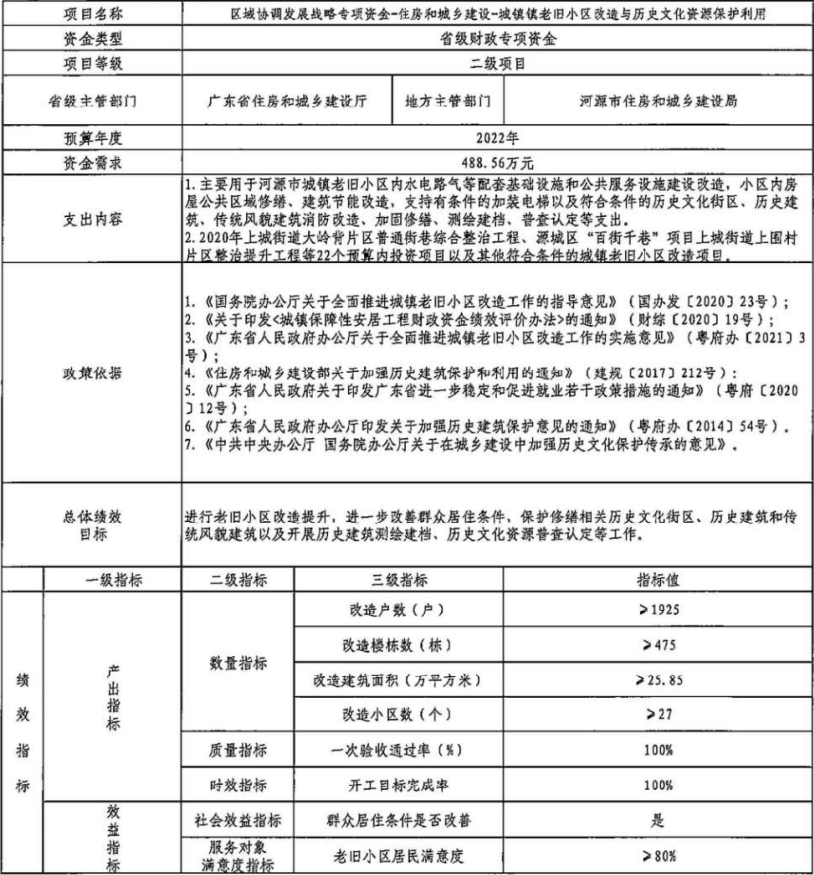 